Turnaj Theodora Zvaru  36. ročníkmladších a starších žiakov ObFZ Žilina : Hôrky 24.6.2023/sobota/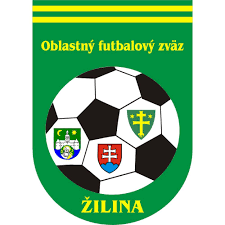 Začiatok turnaja:	9,00 hod.		 Ukončenie turnaja:	14,15 hod.Mladší žiaci:	Hrací čas-2x24 min.		             Prestávka: 5 min.Umiestnenie určujú:   Body, Vzájomný zápas, Skóre, Strelené góly, Obdržané góly. Starší žiaci:	Hrací čas-2x30 min.                                       Prestávka: 5 min.V prípade nerozhodného výsledku hneď pokračujú kopy zo značky pokutového kopu 5x jedno družstvo. Platí iba u st. žiakov.Harmonogram zápasov	8,30              Porada vedúcich	      8,45              Zahájenie turnaja    Zápas		ml. žiaci:     9,00   –  9,53                             víťaz sk. A – víťaz sk. BZápas	             ml. žiaci:     10,05 – 10,58                            víťaz sk. C – víťaz sk. AZápas	             ml. žiaci:     11,08 – 12,01                            víťaz sk. C – víťaz sk. B                                             	  12,05  - 12,30           odovzdávanie cien Zápas                 st. žiaci :	 12,45 – 13,50		víťaz I. tr.  -  víťaz II. tr.	         14,00                      odovzdávanie cienUkončenie turnaja: 14,15 hod.